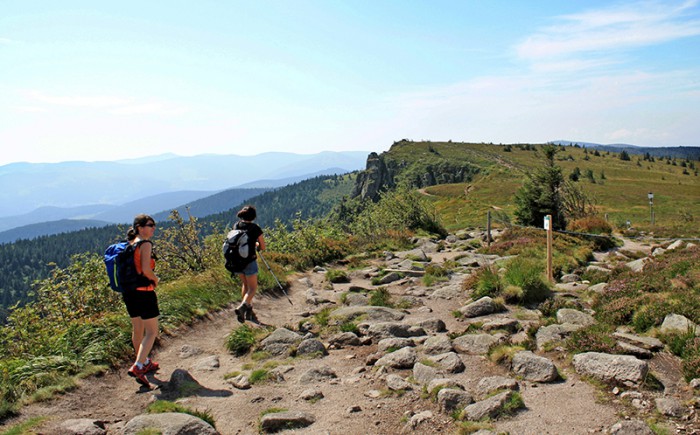 Jeudi 29 Septembre 2016Départ à 08h00, parking CCS (rassemblement à 07h45)   Retour prévu vers 18h00      LA SORTIE AURA LIEU PAR TOUT TEMPSDéplacement en bus mis à disposition par Hégenheim-Animations Différentes longueurs de randonnée : 3h00 / 2h00 / 1h00 ou promenade Repas de midi à la ferme-auberge le Gazon du Faing (à votre charge)De bonnes chaussures de marche sont indispensables.Se munir également d’un vêtement chaud et d’un vêtement de pluie, ev.  d’un petit encas et d’une boisson.----------------------------------------------------------------------------------------------------------------------------------------------COUPON D’INSCRIPTION A REMETTRE A LA MAIRIE (ou BOITE AUX LETTRES HEGENHEIM-ANIMATIONS) AVANT LE 20 SEPTEMBRE DANS LA LIMITE DES PLACES DISPONIBLESJe souhaite participer à la randonnée du 29 septembre 2016Nom :  ______________________________Prénom :_____________________________Nombre de personnes :  ________________Je choisis le menu pour chaque participant : (les repas devront être payés sur place)            Menu 1 :  Entrée salades – Beckaoffa – Fromage ou tarte maison             17€90/pers.            Menu 2 :  Entrée salades – Plat du marcaire (Roïgabrageldi, collet fumé)                                                                                    Fromage ou tarte maison              15€90/pers.